FINN MCCOOLFierce, foolish, giantIncredible, idiotic, Irish manNutty, Kind, strainedNature, naturally, tallMCcool, mature, usuallyCeltic, strong, unbelievableOld, folk tale, mythOutstanding, legend of ulsterLegend, Irish story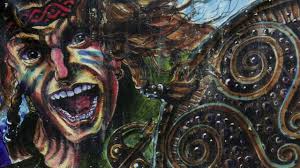 Mary Rose MCCullagh